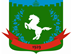 Томская область Томский районМуниципальное образование «Зональненское сельское поселение»ИНФОРМАЦИОННЫЙ БЮЛЛЕТЕНЬПериодическое официальное печатное издание, предназначенное для опубликованияправовых актов органов местного самоуправления Зональненского сельского поселенияи иной официальной информации                                                                                                                         Издается с 2005г.  п. Зональная Станция                                                                         	              № 1-В от 11.01.2021ТОМСКАЯ ОБЛАСТЬТОМСКИЙ РАЙОНАДМИНИСТРАЦИЯ ЗОНАЛЬНЕНСКОГО СЕЛЬСКОГО ПОСЕЛЕНИЯп. Зональная Станция«11» января 2021 г.                                                                                                                       № 1-ВОб обеспечении безопасностинаселения муниципального образования«Зональненское сельское поселение» на водных объектах в зимний период 2021-2022 гг.        В соответствии с Федеральным законом от 21 декабря 1994 г. № 68-ФЗ «О защите населения и территорий от чрезвычайных ситуаций природного и техногенного характера», Федеральным законом от 6 октября 2006 г. № 131-ФЗ «Об общих принципах организации местного самоуправления в Российской Федерации», Постановлением Администрации Томской области от 12 ноября 2010 г. № 223а «Об утверждении Правил охраны жизни людей на водных объектах в Томской области», в целях осуществления мероприятий по обеспечению безопасности населения муниципального образования «Зональненское сельское поселение» на водных объектах в зимний период времени, охране их жизни и здоровьяПОСТАНОВЛЯЮ:Утвердить план мероприятий по обеспечению безопасности населения муниципального образования «Зональненское сельское поселение» на водных объектах в зимний период времени 2020-2021 г.г. согласно приложению, к настоящему постановлению.Опубликовать данное постановление в официальном печатном издании «Информационный бюллетень» Зональненского сельского поселения и на официальном сайте МО «Зональненское сельское поселение» в сети «Интернет» (адрес сайта: www.admzsp.ru).Настоящее постановление вступает в силу с момента его официального опубликования.Контроль за исполнением настоящего постановления оставляю за собой.Глава поселения  (Глава Администрации)								Е.А. Коновалова  Приложение                                                                      к постановлению Администрации                                                                     Зональненского сельского поселения                                                                     от «11» января 2021 № 1-ВПЛАН мероприятий по обеспечению безопасности населения муниципального образования «Зональненское сельское поселение» на водных объектах в зимний период времени 2021-2022 гг№ п/пмероприятияСроки проведенияОтветственные лица1Выявление мест массового выхода людей на ледв течениевсего периодаЛебедь Светлана Валерьевна2Проверка наличия, а в случае отсутствия установка запрещающих аншлагов установленного образца в местах традиционного выхода людей на ледв течение всего периода Муниципальное предприятие «Служба коммунального сервиса»3Изготовление и распространение листовок, памяток по правилам поведения на водных объектах в зимний периодв течение всего периода Лебедь Светлана Валерьевна4Организация работы по выявлению несанкционированных мест массового выхода людей на лед и мест подледного лова рыбы на территории муниципального образования «Зональненское сельское поселение». Обеспечение своевременного применения к нарушителям мер административного воздействия в соответствии с КоАП Томской области.в течение всего периодаЛебедь Светлана Валерьевна5Размещение информации о правилах поведения на водных объектах в зимний период на официальном сайте муниципального образования «Зональненское сельское поселение» в сети Интернетдо 20 ноябряМазярова Ангелина Олеговна6Проведение разъяснительной работы среди учащихся муниципальных общеобразовательных и дошкольных учреждений поселения по соблюдению правил поведения и мерам безопасности на водных объектах в зимний период в течение всего периодаОбоянцева Ольга Владимировна7Информирование населения муниципального образования «Зональненское сельское поселение» по правилам поведения и мерам безопасности на водных объектах в зимний период при проведении встреч, бесед, собраний, сходов граждан в течение всего периодаЛебедь Светлана Валерьевна